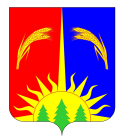 АДМИНИСТРАЦИЯ ЮРЛИНСКОГО МУНИЦИПАЛЬНОГО РАЙОНАПОСТАНОВЛЕНИЕ19.02.2018	                                                                                 		   № 94                                         О внесении изменений в муниципальную программу «Развитие системы образования Юрлинского муниципального района» Руководствуясь Федеральным законом от 6 октября 2003 года № 131-ФЗ «Об общих принципах организации местного самоуправления в Российской Федерации», Бюджетным кодексом Российской Федерации, Уставом муниципального образования «Юрлинский муниципальный район», Администрация Юрлинского муниципального районаПОСТАНОВЛЯЕТ:1.Внести изменения и дополнения в муниципальную программу «Развитие системы образования Юрлинского муниципального района», утвержденную постановлением Администрации Юрлинского муниципального района от 20.10.2014 года № 698:1.1. Строку «Объемы и источники финансирования программы» паспорта программы изложить в редакции (Приложение 1);1.2. Финансовое обеспечение реализации муниципальной программы Юрлинского муниципального района за счет всех источников финансирования изложить в редакции (Приложение 2);1.3. Финансовое обеспечение реализации муниципальной программы Юрлинского муниципального района за счет средств бюджета Пермского края изложить в редакции (Приложение 3);1.4. Финансовое обеспечение реализации муниципальной программы Юрлинского муниципального района за счет средств бюджета Юрлинского муниципального района изложить в редакции (Приложение 4);1.5. Финансовое обеспечение реализации муниципальной программы Юрлинского муниципального района за счет внебюджетных источников финансирования изложить в редакции (Приложение 5);1.6. Финансовое обеспечение реализации муниципальной программы Юрлинского муниципального района за счет средств федерального бюджета изложить в редакции (Приложение 6).2. Настоящее Постановление вступает в силу со дня его официального опубликования в информационном бюллетене «Вестник Юрлы».3. Контроль за выполнением настоящего Постановления возложить на заместителя главы администрации Юрлинского муниципального района Мелехину Н.А.Глава района – глава администрации района                                                Т.М.Моисеева                    Приложение 1к Постановлению от 19.02.2018г. № 94«О внесении изменений и дополнений в муниципальную программу «Развитие системы образования Юрлинского муниципального район»Приложение 2к Постановлению от 19.02.2018г. № 94 «О внесении изменений и дополнений в муниципальную программу «Развитие системы образования Юрлинского муниципального района»Финансовое обеспечение реализации муниципальной программыЮрлинского муниципального района за счет всех источниковфинансированияПриложение 3к Постановлению от 19.02.2018г. № 94 «О внесении изменений и дополнений в муниципальную программу «Развитие системы образования Юрлинского муниципального района»Финансовое обеспечение реализации муниципальной программыЮрлинского муниципального района за счет средств бюджета Пермского краяПриложение 4к Постановлению от 19.02.2018г. № 94 «О внесении изменений и дополнений в муниципальную программу «Развитие системы образования Юрлинского муниципального района»Финансовое обеспечение реализации муниципальной программыЮрлинского муниципального района за счет средств бюджета Юрлинского муниципального районаПриложение 5к Постановлению от 19.02.2018г. № 94«О внесении изменений и дополнений в муниципальную программу «Развитие системы образования Юрлинского муниципального района»Финансовое обеспечение реализации муниципальной программыЮрлинского муниципального района за счет внебюджетных источников финансированияПриложение 6к Постановлению от 19.02.2018г. № 94«О внесении изменений и дополнений в муниципальную программу «Развитие системы образования Юрлинского муниципального района»Финансовое обеспечение реализации муниципальной программыЮрлинского муниципального района за счет средств федерального бюджета Объемы и источники финансирования программыИсточники финансированияРасходы (тыс. руб.)Расходы (тыс. руб.)Расходы (тыс. руб.)Расходы (тыс. руб.)Расходы (тыс. руб.)Объемы и источники финансирования программыИсточники финансирования2017201820192020ИтогоОбъемы и источники финансирования программыВсего, в том числе:225989,78214221190,17460214001,16000211461,66000872642,77674Объемы и источники финансирования программыБюджет Юрлинского муниципального района58792,1004152230,2609051354,9600051583,56000213960,88131Объемы и источники финансирования программыКраевой бюджет160881,81711163718,61370157404,90000154636,80000636642,13081Объемы и источники финансирования программыВнебюджетные источники4451,564625241,300005241,300005241,3000020175,46462Объемы и источники финансирования программыФедеральный бюджет1864,300000001864,30000Наименование муниципальной программы, подпрограммы, основного мероприятия, мероприятияОтветственный исполнитель, соисполнители, участники (ГРБС)Код бюджетной классификацииКод бюджетной классификацииКод бюджетной классификацииКод бюджетной классификацииРасходы <1>, тыс. руб.Расходы <1>, тыс. руб.Расходы <1>, тыс. руб.Расходы <1>, тыс. руб.Наименование муниципальной программы, подпрограммы, основного мероприятия, мероприятияОтветственный исполнитель, соисполнители, участники (ГРБС)ГРБСРзПрЦСРКВР <2>201720182019202012345678910Муниципальная программа Управление образования,образовательные учреждения225989,78214221190,17460214001,16000211461,66000Подпрограмма 1Дошкольное общее образованиеУправление образования,образовательные учреждения01 1 00 0000036332,102009293,200009274,800009274,800001. Основное мероприятие «Предоставление дошкольного образования в дошкольных образовательных организациях»Управление образования, образовательные учреждения974070101 1 01 0000060035172,002009293,200009274,800009274,80000Обеспечение деятельности (оказание услуг, выполнение работ) муниципальных бюджетных учреждений (организаций)Управление образования, образовательные учреждения974070101 1 01 001006008207,400007016,800006998,400006998,40000Обеспечение деятельности (оказание услуг, выполнение работ) муниципальных бюджетных учреждений (организаций)Управление образования, образовательные учреждения000000000 0 00000001821,722002276,400002276,400002276,40000Обеспечение государственных гарантий реализации прав на получение общедоступного и бесплатного дошкольного образования в дошкольных образовательных организацияхУправление образования, образовательные учреждения974070101 1 01 2Н03061124860,08000000Обеспечение воспитания и обучения детей-инвалидов в образовательных организациях, реализующих образовательные программы дошкольного образования, и на домуУправление образования, образовательные учреждения974070101 1 01 2Н020282,80000000Обеспечение воспитания и обучения детей-инвалидов в образовательных организациях, реализующих образовательные программы дошкольного образования, и на домуУправление образования, образовательные учреждения974070101 1 01 2Н0202442,30000000Обеспечение воспитания и обучения детей-инвалидов в образовательных организациях, реализующих образовательные программы дошкольного образования, и на домуУправление образования, образовательные учреждения974070101 1 01 2Н020321263,50000000Обеспечение воспитания и обучения детей-инвалидов в образовательных организациях, реализующих образовательные программы дошкольного образования, и на домуУправление образования, образовательные учреждения974070101 1 01 2Н02061217,00000000Организационно-методическое сопровождение развития вариативных форм дошкольного образованияФинансовых средств не требуется Финансовых средств не требуется Финансовых средств не требуется Финансовых средств не требуется Мероприятия, обеспечивающие повышение доступности и качества дошкольного образованияФинансовых средств не требуется Финансовых средств не требуется Финансовых средств не требуется Финансовых средств не требуется Внедрение федеральных государственных образовательных стандартов дошкольного образованияФинансовых средств не требуется Финансовых средств не требуется Финансовых средств не требуется Финансовых средств не требуется Внедрение системы оценки качества дошкольного образованияФинансовых средств не требуется Финансовых средств не требуется Финансовых средств не требуется Финансовых средств не требуется 2. Основное мероприятие «Предоставление мер социальной поддержки семьям, имеющим детей» Управление образования, образовательные учреждения97401 1 02 000001160,10000000Предоставление выплаты компенсации части родительской платы за присмотр и уход за ребенком в образовательных организациях, реализующих образовательную программу дошкольного образованияУправление образования, образовательные учреждения97401 1 02 702801160,10000000Предоставление выплаты компенсации части родительской платы за присмотр и уход за ребенком в образовательных организациях, реализующих образовательную программу дошкольного образованияУправление образования, образовательные учреждения97401 1 02 7028063,30000000Предоставление выплаты компенсации части родительской платы за присмотр и уход за ребенком в образовательных организациях, реализующих образовательную программу дошкольного образованияУправление образования, образовательные учреждения97401 1 02 702803211096,80000000Подпрограмма 2Общее (начальное, основное, среднее) образование01 2 00 00000156878,37287186222,50000183073,60000180334,100001. Основное мероприятие «Предоставление общедоступного и бесплатного дошкольного, начального общего, основного общего, среднего общего образования»Управление образования, образовательные учреждения97401 2 01 00000146436,63919185884,60000182635,70000179896,20000Обеспечение деятельности (оказание услуг, выполнение работ) муниципальных бюджетных учреждений (организаций)Управление образования, образовательные учреждения97401 2 01 0010028200,0174727782,0000027697,3000027725,90000Обеспечение деятельности (оказание услуг, выполнение работ) муниципальных бюджетных учреждений (организаций)Управление образования, образовательные учреждения974070101 2 01 001006400,000006490,000006464,000006471,00000Обеспечение деятельности (оказание услуг, выполнение работ) муниципальных бюджетных учреждений (организаций)Управление образования, образовательные учреждения974070201 2 01 0010021800,0174721292,0000021233,3000021254,90000Обеспечение деятельности (оказание услуг, выполнение работ) муниципальных бюджетных учреждений (организаций)Управление образования, образовательные учреждения000000000 0 00 000002629,842622964,900002964,900002964,90000Предоставление государственных гарантий на получение общедоступного бесплатного дошкольного, начального общего, основного общего, среднего общего образования, а также дополнительного образования в общеобразовательных организацияхУправление образования, образовательные учреждения97401 2 01 2Н070113140,07910000Предоставление государственных гарантий на получение общедоступного бесплатного дошкольного, начального общего, основного общего, среднего общего образования, а также дополнительного образования в общеобразовательных организацияхУправление образования, образовательные учреждения974070101 2 01 2Н07023226,03870000Предоставление государственных гарантий на получение общедоступного бесплатного дошкольного, начального общего, основного общего, среднего общего образования, а также дополнительного образования в общеобразовательных организацияхУправление образования, образовательные учреждения974070201 2 01 2Н07089914,04040000Единая субвенция на выполнение отдельных государственных полномочий в сфере образования, в т.ч.Управление образования, образовательные учреждения97401 2 01 2Н0200155137,70000151973,50000149205,40000Госстандарт по дошкольным учреждениямУправление образования, образовательные учреждения97401 2 01 2Н02024877,0000024196,9000023987,10000Госстандарт по дошкольным учреждениям (структурки)Управление образования, образовательные учреждения97401 2 01 2Н02021699,3000020936,0000019713,60000Предоставление мер социальной поддержки педагогическим работникам образовательных организаций (23 см ДОУ)Управление образования, образовательные учреждения97401 2 01 2Н020441,50000499,50000499,50000Госстандарт школыУправление образования, образовательные учреждения97401 2 01 2Н02088809,4000087488,4000086153,50000Классное руководствоУправление образования, образовательные учреждения97401 2 01 2Н0202439,100002439,100002439,10000Предоставление мер социальной поддержки педагогическим работникам образовательных организаций (23 ст СОШ, коррекц)Управление образования, образовательные учреждения97401 2 01 2Н0201492,700001231,300001231,30000Предоставление выплаты компенсации части родительской платы за присмотр и уход за ребенком в образовательных организациях, реализующих образовательную программу дошкольного образованияУправление образования, образовательные учреждения97401 2 01 2Н0201640,700001634,700001633,70000Предоставление выплаты компенсации части родительской платы за присмотр и уход за ребенком в образовательных организациях, реализующих образовательную программу дошкольного образованияУправление образования, образовательные учреждения97401 2 01 2Н0201530,100001524,500001523,50000Предоставление выплаты компенсации части родительской платы за присмотр и уход за ребенком в образовательных организациях, реализующих образовательную программу дошкольного образованияУправление образования, образовательные учреждения97401 2 01 2Н020110,60000110,20000110,20000Предоставление мер социальной поддержки учащимся из многодетных малоимущих семей (одежда)Управление образования, образовательные учреждения97401 2 01 2Н0201187,200001187,200001187,20000Предоставление мер социальной поддержки учащимся из многодетных малоимущих семей (питание)Управление образования, образовательные учреждения97401 2 01 2Н0205498,500005498,500005498,50000Предоставление мер социальной поддержки учащимся из малоимущих семей (питание)Управление образования, образовательные учреждения97401 2 01 2Н0206608,200006608,200006608,20000Предоставление мер социальной поддержки педагогическим работникам образовательных организаций (единовременное пособие)Управление образования, образовательные учреждения97401 2 01 2Н020444,10000253,70000253,70000Предоставление мер социальной поддержки педагогическим работникам образовательных организаций (единовременное пособие)Управление образования, образовательные учреждения97401 2 01 2Н020437,50000250,00000250,00000Предоставление мер социальной поддержки педагогическим работникам образовательных организаций (единовременное пособие)Управление образования, образовательные учреждения97401 2 01 2Н0206,600003,700003,70000Выплата вознаграждения за выполнение функций классного руководителя педагогическим работникам образовательных организацийУправление образования, образовательные организации974070201 2 01 2Н0806122466,700000002. Основное мероприятие «Мероприятия в сфере общего образования»Управление образования, образовательные учреждения974070201 2 02 00000612207,53368337,90000437,90000437,90000Участие в краевом проекте «Мобильный учитель»Управление образования, образовательные организации974070201 2 02 О002061200100,00000100,00000Организация и подвоз учителя в образовательные учрежденияУправление образования, образовательные организации974070201 2 02 О0030612107,14368135,00000135,00000135,00000Обучение детей общеобразовательных учреждений плаваниюУправление образования, образовательные организации974070201 2 02 О0110612100,39000202,90000202,90000202,90000Развитие электронных услуг в сфере образованияФинансовых средств не требуетсяФинансовых средств не требуетсяФинансовых средств не требуетсяФинансовых средств не требуетсяОрганизационно-техническое сопровождение использования дистанционных образовательных технологий образовательными учреждениямиФинансовых средств не требуетсяФинансовых средств не требуетсяФинансовых средств не требуетсяФинансовых средств не требуетсяСопровождение телекоммуникационной образовательной сети «Образование 2.0», в т. ч. электронных дневниковФинансовых средств не требуетсяФинансовых средств не требуетсяФинансовых средств не требуетсяФинансовых средств не требуетсяПредоставление государственной услуги по проведению комплексного обследования детей, нуждающихся в специальных образовательных маршрутахФинансовых средств не требуетсяФинансовых средств не требуетсяФинансовых средств не требуетсяФинансовых средств не требуется3. Основное мероприятие «Предоставление мер социальной поддержки учащимся»Управление образования, образовательные учреждения97401 2 03 0000061210234,20000000Предоставление мер социальной поддержки учащимся из многодетных малоимущих семейУправление образования, образовательные организации974100301 2 03 2Е0205272,60000000Предоставление мер социальной поддержки учащимся из многодетных малоимущих семейУправление образования, образовательные организации974100301 2 03 2Е0203211137,90000000Предоставление мер социальной поддержки учащимся из многодетных малоимущих семейУправление образования, образовательные организации974100301 2 03 2Е0206124134,70000000Предоставление мер социальной поддержки учащимся из малоимущих семейУправление образования, образовательные организации974100301 2 03 2Е0306124961,60000000Подпрограмма 3Дополнительное образованиеУправление образования,образовательные учреждения97401 3 00 000006137,000006605,460006505,460006505,460001. Основное мероприятие «Предоставление дополнительного образования детей по дополнительным общеобразовательным программам»Управление образования, образовательные организации974070301 3 01 000006115706,200006435,460006435,460006435,46000Обеспечение деятельности (оказание услуг, выполнение работ) муниципальных бюджетных учреждений (организаций)Управление образования, образовательные организации974070301 3 01 001006115706,200006435,460006435,460006435,460002. Основное мероприятие «Мероприятия, в сфере дополнительного образования»Управление образования, образовательные организации974070301 3 02 00000612430,80000170,0000070,0000070,00000Мероприятия, обеспечивающие повышение доступности и качества дополнительного образованияУправление образования, образовательные организации974070301 3 02 О0050612430,80000170,0000070,0000070,00000Подпрограмма 4Повышение педагогического мастерстваУправление образования,образовательные учреждения974070901 4 00 00000180,00000180,00000180,00000180,000001. Основное мероприятие «Мероприятия, направленные на повышение педагогического мастерства»Управление образования, образовательные организации974070901 4 01 00000180,00000180,00000180,00000180,00000Организация и проведение мероприятий с педагогическими работникамиУправление образования, образовательные организации974070901 4 01 О0060180,00000180,00000180,00000180,00000Организация и проведение мероприятий с педагогическими работникамиУправление образования, образовательные организации974070901 4 01 О0060244175,15000160,00000160,00000160,00000Организация и проведение мероприятий с педагогическими работникамиУправление образования, образовательные организации974070901 4 01 О00606124,8500020,0000020,0000020,00000Организация и проведение семинаров, мастер-классов, педагогических мастерскихФинансовых средств не требуетсяФинансовых средств не требуетсяФинансовых средств не требуетсяФинансовых средств не требуетсяМониторинг профессиональных затруднений педагогических и руководящих кадровФинансовых средств не требуетсяФинансовых средств не требуетсяФинансовых средств не требуетсяФинансовых средств не требуетсяМетодическое сопровождение деятельности инновационных образовательных учрежденийФинансовых средств не требуетсяФинансовых средств не требуетсяФинансовых средств не требуетсяФинансовых средств не требуетсяАттестация педагогических работниковФинансовых средств не требуетсяФинансовых средств не требуетсяФинансовых средств не требуетсяФинансовых средств не требуетсяЭкспертиза материалов педагогических работников, аттестуемых на первую квалификационную категорию Финансовых средств не требуетсяФинансовых средств не требуетсяФинансовых средств не требуетсяФинансовых средств не требуетсяКорректировка Банка данных «Аттестация педагогов»Финансовых средств не требуетсяФинансовых средств не требуетсяФинансовых средств не требуетсяФинансовых средств не требуетсяМетодическое сопровождение в заполнении «Электронное портфолио педагога»Финансовых средств не требуетсяФинансовых средств не требуетсяФинансовых средств не требуетсяФинансовых средств не требуетсяКонкурсные мероприятия с педагогическими работникамиКонкурс «Учитель года»Финансовых средств не требуетсяФинансовых средств не требуетсяФинансовых средств не требуетсяФинансовых средств не требуетсяКонкурс «Лучший урок»Финансовых средств не требуетсяФинансовых средств не требуетсяФинансовых средств не требуетсяФинансовых средств не требуетсяПраздник «День учителя»Финансовых средств не требуетсяФинансовых средств не требуетсяФинансовых средств не требуетсяФинансовых средств не требуетсяПроведение муниципальных конференций и педагогических чтений по различным аспектам развития образованияФинансовых средств не требуетсяФинансовых средств не требуетсяФинансовых средств не требуетсяФинансовых средств не требуетсяРазвитие системы выявления, изучения, обобщения и распространения (диссеминации) позитивных образцов и результатов инновационной деятельности руководящих и педагогических работниковОрганизация и проведение для управленческих и педагогических работников постоянно действующих семинаров на базе ОУ, активно внедряющих инновационные образовательные программыФинансовых средств не требуетсяФинансовых средств не требуетсяФинансовых средств не требуетсяФинансовых средств не требуетсяВыпуск брошюр с обобщением опыта работы лучших педагоговОрганизация и проведение семинаров, мастер-классов, педагогических мастерскихФинансовых средств не требуетсяФинансовых средств не требуетсяФинансовых средств не требуетсяФинансовых средств не требуетсяОрганизация и проведение РМО для педагогов районаПодпрограмма 5 Одаренные детиУправление образования,образовательные учреждения97401 5 00 0000081,0000081,0000081,0000081,000001. Основное мероприятие «Проведение мероприятий по выявлению, отбору и поддержке одаренных детей»Управление образования, образовательные организации97401 5 01 0000081,0000081,0000081,0000081,00000Организация и проведение мероприятий с детьмиУправление образования, образовательные организации974070201 5 01 О007061244,1510018,0000018,0000018,00000Расходы на участие одаренных детей в региональных и всероссийских олимпиадах и конкурсахУправление образования, образовательные организации974070901 5 01 О008024436,8490063,0000063,0000063,00000Формирование банка данных о призерах и победителях конкурсов, соревнований, олимпиад различного уровняОсуществление диагностики одаренности учащихсяФормирование банка программ, пособий, научно-методических разработок по выявлению и развитию одаренности у детейМониторинг адаптации одаренных учащихся в социуме после окончания школыСеминары для учителей-предметников по обучению диагностическим методикам отбора одаренных детейКонкурс проектов «Свой мир мы строим сами», гранты победителям конкурса для реализации проектаСоздание организационно-содержательных условий, удовлетворяющих образовательные потребности и интересы одаренных детей, обеспечивающих их творческий рост и развитие личностных качествВведение в учебные планы общеобразовательных учреждений курсов, направленных на развитие интеллектуальных и творческих способностей учащихся, на овладение технологиями ТРИЗ, научно-исследовательской деятельности и т. д.Финансовых средств не требуется Финансовых средств не требуется Финансовых средств не требуется Финансовых средств не требуется Обеспечение доступа к сети Интернет с целью использования ресурсов для подготовки одаренных детей к конкурсам и олимпиадам различного уровняФинансовых средств не требуется Финансовых средств не требуется Финансовых средств не требуется Финансовых средств не требуется Подпрограмма 6Приведение в нормативное состояние образовательных учрежденийУправление образования,образовательные учреждения97401 6 00 000006129281,956255073,81460800,000001000,000001. Основное мероприятие «Проведение мероприятий в соответствии с требованиями надзорных органов»Управление образования, образовательные организации97401 6 01 000006125483,10184879,13000800,000001000,00000Строительные и ремонтные работы в образовательных учрежденияхУправление образования, образовательные организации97401 6 01 О00906124875,20744879,13000800,000001000,00000Строительные и ремонтные работы в МБОУ «Вятчинская ООШ»974070201 6 01 О0090612580,00000000Строительные и ремонтные работы в МБОУ «Дубровская ООШ»974070201 6 01 О00906120000Строительные и ремонтные работы в МБОУ «Елогская ООШ»974070201 6 01 О0090612530,42538000Строительные и ремонтные работы в МБОУ «Комсомольская ООШ»974070201 6 01 О009061250,00000000Строительные и ремонтные работы в МБОУ «Пожинская НОШ»974070201 6 01 О0090612958,30000000Строительные и ремонтные работы в МБОУ «Сюрольская НОШ»974070201 6 01 О00906120000Строительные и ремонтные работы в МБОУ «Усть-Березовская ООШ»974070201 6 01 О0090612569,46710000Строительные и ремонтные работы в МБОУ «Усть-Зулинская ООШ»974070201 6 01 О00906121498,04636000Строительные и ремонтные работы в МБОУ «Чужьинская ООШ»974070201 6 01 О0090612221,86300000Строительные и ремонтные работы в МБОУ «Юмская ООШ»974070201 6 01 О00906120000Строительные и ремонтные работы в МБОУ «Юрлинская СОШ им.Л.Барышева»974070201 6 01 О00906120000Строительные и ремонтные работы в МБДОУ «Юрлинский детский сад №1»974070101 6 01 О0090612140,01767000Строительные и ремонтные работы в МБДОУ «Юрлинский детский сад №3»974070101 6 01 О009061226,01800000Строительные и ремонтные работы в МБДОУ «Юрлинский детский сад №5»974070101 6 01 О0090612301,06993000Строительные и ремонтные работы в МБДОУ «Юрлинский детский сад №6»974070101 6 01 О00906120000Обеспечение условий по антитеррористической безопасностиУправление образования, образовательные организации97401 6 01 О0090612402,89440000Обеспечение условий по антитеррористической безопасностиУправление образования, образовательные организации974070101 6 01 О0090612402,89440000Обеспечение условий по антитеррористической безопасностиУправление образования, образовательные организации974070201 6 01 О00906120000Установка видеонаблюдения в МБДОУ «Юрлинский детский сад №1»974070101 6 01 О009061289,98233000Установка видеонаблюдения в МБДОУ «Юрлинский детский сад №3»974070101 6 01 О009061263,98200000Установка видеонаблюдения в МБДОУ «Юрлинский детский сад №5»974070101 6 01 О0090612248,93007000Обеспечение условий, соответствующих требованиям пожарной безопасностиУправление образования, образовательные организации974070101 6 01 О0090612205,00000000Расчет пожарного риска в МБОУ «Усть-Зулинская ООШ»974070201 6 01 О009061235,00000000Расчет пожарного риска в МБДОУ «Юрлинский детский сад №5»974070101 6 01 О0090612170,000000002. Основное мероприятие «Создание в общеобразовательных организациях, расположенных в сельской местности, условий для занятий физической культурой и спортом»Управление образования, образовательные организации97401 6 02 000006123516,913684194,6846000Строительные и ремонтные работы в образовательных учрежденияхУправление образования, образовательные организации974070201 6 02 О0090612290,00799000Ремонт спортивной площадки в п.Комсомольский974070201 6 02 О0090612290,00799000Реализация муниципальных программ, приоритетных муниципальных проектов в рамках приоритетных региональных проектов, инвестиционных проектов муниципальных образованийУправление образования, образовательные организации9740702612903,011303149,5137000Ремонт спортивного зала в МБОУ «Юрлинская средняя школа им.Л.Барышева» с.Юрла, ул.Пионеров, д.5974070201 6 02 L0970612810,44892000Ремонт спортивного зала в МБОУ «Юрлинская средняя школа им.Л.Барышева» с.Юрла, ул.Коммунаров, д.21974070261292,56238712,5000000Ремонт спортивного зала в МБОУ «Вятчинская ООШ»974070201 6 02 SР0406120620,8200000Ремонт спортивного зала в МБОУ «Усть-Зулинская ООШ»974070201 6 02 SР0406120739,8900000Ремонт здания структурного подразделения МБОУ «Юрлинская средняя школа им.Л.Барышева» Дом детского творчества974070201 6 02 SР04061201076,3037000Доля софинансирования за счет средств местного бюджета Юрлинского муниципального районаУправление образования, образовательные организации612459,594391045,1709000Ремонт спортивного зала в МБОУ «Юрлинская средняя школа им.Л.Барышева» с.Юрла, ул.Пионеров, д.5974070201 6 02 L0970612270,15677000Ремонт спортивного зала в МБОУ «Юрлинская средняя школа им.Л.Барышева» с.Юрла, ул.Коммунаров, д.21974070201 6 02 SP050612189,43762237,5000000Ремонт спортивного зала в МБОУ «Вятчинская ООШ»974070201 6 02 SP0406120201,9400000Ремонт спортивного зала в МБОУ «Усть-Зулинская ООШ»974070201 6 02 SP0406120246,9630000Ремонт здания структурного подразделения МБОУ «Юрлинская средняя школа им.Л.Барышева» Дом детского творчества974070201 6 02 SP0406120358,7679000Доля софинансирования за счет средств федерального бюджета 974070201 6 02 L09706121864,300000003. Основное мероприятие «Создание доступной среды для маломобильных групп населения»Управление образования, образовательные организации974070201 6 03 00000612281,94073000Реализация муниципальных программ, приоритетных муниципальных проектов в рамках приоритетных региональных проектов, инвестиционных проектов муниципальных образованийУправление образования, образовательные организации974070201 6 03 SР050612210,64671000Ремонтные работы в МБОУ «Юрлинская средняя школа им.Л.Барышева» (создание доступной среды для маломобильных групп населения)974070201 6 03 SР050612210,64671000Доля софинансирования за счет средств местного бюджета Юрлинского муниципального районаУправление образования, образовательные организации974070201 6 03 SP05061271,29402000Ремонтные работы в МБОУ «Юрлинская средняя школа им.Л.Барышева» (создание доступной среды для маломобильных групп населения)974070201 6 03 SP05061271,29402000Подпрограмма 7Оздоровление, отдых, занятость детей и подростковУправление образования,образовательные учреждения974070701 7 00 000002393,402022426,700002426,700002426,700001. Основное мероприятие «Организация и проведение оздоровительной кампании в каникулярный период»Управление образования, образовательные организации974070701 7 01 000002393,402022426,700002426,700002426,70000Организация оздоровления и отдыха детейУправление образования, образовательные организации974070701 7 01 О0100481,10202500,00000500,00000500,00000Организация оздоровления и отдыха детейУправление образования, образовательные организации974070701 7 01 О010032147,4420250,0000050,0000050,00000Организация оздоровления и отдыха детейУправление образования, образовательные организации974070701 7 01 О0100612433,66000450,00000450,00000450,00000Мероприятия по организации оздоровления и отдыха детейУправление образования, образовательные организации974070701 7 01 2Е2901912,300001926,700001926,700001926,70000Мероприятия по организации оздоровления и отдыха детейУправление образования, образовательные организации974070701 7 01 2Е29032139,73570680,00000680,00000680,00000Мероприятия по организации оздоровления и отдыха детейУправление образования, образовательные организации974070701 7 01 2Е290323633,00166000Мероприятия по организации оздоровления и отдыха детейУправление образования, образовательные организации974070701 7 01 2Е2906121239,562641246,700001246,700001246,70000Подпрограмма 8Обеспечение реализации Программы и прочих мероприятий в области образованияУправление образования,образовательные учреждения97401 8 00 0000014705,9490011307,5000011659,6000011659,600001. Основное мероприятие «Обеспечение деятельности органов местного самоуправления»Управление образования974070901 8 01 000007886,000006544,900006897,000006897,00000Содержание органов местного самоуправленияУправление образования974070901 8 01 000507886,000006544,900006897,000006897,00000Обеспечение деятельности аппарата управленияУправление образования974070901 8 01 000503534,070002742,400002704,460002704,46000Обеспечение деятельности районного методического кабинетаУправление образования974070901 8 01 000501338,500001370,000001470,000001470,00000Обеспечение деятельности централизованной бухгалтерииУправление образования974070901 8 01 000502068,000002118,000002268,000002268,00000Обеспечение деятельности административно-хозяйственного персоналаУправление образования974070901 8 01 00050945,43000314,50000454,54000454,540002. Основное мероприятие «Прочие мероприятия в области образования»Управление образования974070901 8 02 000001059,049001208,900001208,900001208,90000Расходы на содержание и эксплуатацию ассенизаторской автомашины для обслуживания образовательных организацийУправление образования974070901 8 02 О0120282,20000000Расходы на содержание и эксплуатацию ассенизаторской автомашины для обслуживания образовательных организацийУправление образования974070901 8 02 О0120277,20000000Расходы на содержание и эксплуатацию ассенизаторской автомашины для обслуживания образовательных организацийУправление образования974070901 8 02 О01205,00000000Ежегодные профилактические осмотры педагогических работников образовательных учрежденийУправление образования, образовательные организации97401 8 02 О0130612776,849001208,900001208,900001208,90000Ежегодные профилактические осмотры педагогических работников образовательных учрежденийУправление образования, образовательные организации974070101 8 02 О0130612140,28600214,60000214,60000214,60000Ежегодные профилактические осмотры педагогических работников образовательных учрежденийУправление образования, образовательные организации974070201 8 02 О0130612616,06300964,80000964,80000964,80000Ежегодные профилактические осмотры педагогических работников образовательных учрежденийУправление образования, образовательные организации974070301 8 02 О013061220,5000029,5000029,5000029,500003. Основное мероприятие «Предоставление мер социальной поддержки педагогическим работникам»Управление образования97401 8 03 000005760,900003553,700003553,700003553,70000Предоставление мер социальной поддержки педагогическим работникам образовательных государственных и муниципальных организаций Пермского края, работающим и проживающим в сельской местности и поселках городского типа (рабочих поселках), по оплате жилого помещения и коммунальных услугУправление образования, образовательные организации974100301 8 03 2С0103269,700003406,700003406,700003406,70000Предоставление мер социальной поддержки педагогическим работникам образовательных государственных и муниципальных организаций Пермского края, работающим и проживающим в сельской местности и поселках городского типа (рабочих поселках), по оплате жилого помещения и коммунальных услугУправление образования, образовательные организации974100301 8 03 2С010321505,00000700,00000700,00000700,00000Предоставление мер социальной поддержки педагогическим работникам образовательных государственных и муниципальных организаций Пермского края, работающим и проживающим в сельской местности и поселках городского типа (рабочих поселках), по оплате жилого помещения и коммунальных услугУправление образования, образовательные организации974100301 8 03 2С0106122764,700002706,700002706,700002706,70000Обеспечение работников учреждений бюджетной сферы Пермского края путевками на санаторно-курортное лечение и оздоровлениеУправление образования, образовательные организации974100301 8 03 SC240321147,00000147,00000147,00000147,00000Обеспечение работников учреждений бюджетной сферы Пермского края путевками на санаторно-курортное лечение и оздоровлениеУправление образования, образовательные организации974100301 8 03 SC24032149,0000049,0000049,0000049,00000Обеспечение работников учреждений бюджетной сферы Пермского края путевками на санаторно-курортное лечение и оздоровлениеУправление образования, образовательные организации974100301 8 03 SC24032198,0000098,0000098,0000098,00000Предоставление мер социальной поддержки педагогическим работникам образовательных организацийУправление образования, образовательные организации97401 8 03 2Н2302344,20000000Предоставление мер социальной поддержки педагогическим работникам образовательных организацийУправление образования, образовательные организации974100301 8 03 2Н230317,20000000Предоставление мер социальной поддержки педагогическим работникам образовательных организацийУправление образования, образовательные организации974070101 8 03 2Н230272,60000000Предоставление мер социальной поддержки педагогическим работникам образовательных организацийУправление образования, образовательные организации974070201 8 03 2Н2301754,40000000Наименование муниципальной программы, подпрограммы, основного мероприятия, мероприятияОтветственный исполнитель, соисполнители, участники (ГРБС)Код бюджетной классификацииКод бюджетной классификацииКод бюджетной классификацииКод бюджетной классификацииРасходы <1>, тыс. руб.Расходы <1>, тыс. руб.Расходы <1>, тыс. руб.Расходы <1>, тыс. руб.Наименование муниципальной программы, подпрограммы, основного мероприятия, мероприятияОтветственный исполнитель, соисполнители, участники (ГРБС)ГРБСРзПрЦСРКВР <2>201720182019202012345678910Муниципальная программа Управление образования,образовательные учреждения160881,81711163718,61370157404,90000154636,80000Подпрограмма 1Дошкольное общее образованиеУправление образования,образовательные учреждения01 1 00 0000026302,980000001. Основное мероприятие «Предоставление дошкольного образования в дошкольных образовательных организациях»Управление образования, образовательные учреждения974070101 1 01 0000060025142,88000000Обеспечение государственных гарантий реализации прав на получение общедоступного и бесплатного дошкольного образования в дошкольных образовательных организацияхУправление образования, образовательные учреждения974070101 1 01 2Н03061124860,08000000Обеспечение воспитания и обучения детей-инвалидов в образовательных организациях, реализующих образовательные программы дошкольного образования, и на домуУправление образования, образовательные учреждения974070101 1 01 2Н020282,80000000Обеспечение воспитания и обучения детей-инвалидов в образовательных организациях, реализующих образовательные программы дошкольного образования, и на домуУправление образования, образовательные учреждения974070101 1 01 2Н0202442,30000000Обеспечение воспитания и обучения детей-инвалидов в образовательных организациях, реализующих образовательные программы дошкольного образования, и на домуУправление образования, образовательные учреждения974070101 1 01 2Н020321263,50000000Обеспечение воспитания и обучения детей-инвалидов в образовательных организациях, реализующих образовательные программы дошкольного образования, и на домуУправление образования, образовательные учреждения974070101 1 01 2Н02061217,00000000Организационно-методическое сопровождение развития вариативных форм дошкольного образованияФинансовых средств не требуется Финансовых средств не требуется Финансовых средств не требуется Финансовых средств не требуется Мероприятия, обеспечивающие повышение доступности и качества дошкольного образованияФинансовых средств не требуется Финансовых средств не требуется Финансовых средств не требуется Финансовых средств не требуется Внедрение федеральных государственных образовательных стандартов дошкольного образованияФинансовых средств не требуется Финансовых средств не требуется Финансовых средств не требуется Финансовых средств не требуется Внедрение системы оценки качества дошкольного образованияФинансовых средств не требуется Финансовых средств не требуется Финансовых средств не требуется Финансовых средств не требуется 2. Основное мероприятие «Предоставление мер социальной поддержки семьям, имеющим детей» Управление образования, образовательные учреждения97401 1 02 000001160,10000000Предоставление выплаты компенсации части родительской платы за присмотр и уход за ребенком в образовательных организациях, реализующих образовательную программу дошкольного образованияУправление образования, образовательные учреждения97401 1 02 702801160,10000000Предоставление выплаты компенсации части родительской платы за присмотр и уход за ребенком в образовательных организациях, реализующих образовательную программу дошкольного образованияУправление образования, образовательные учреждения97401 1 02 7028063,30000000Предоставление выплаты компенсации части родительской платы за присмотр и уход за ребенком в образовательных организациях, реализующих образовательную программу дошкольного образованияУправление образования, образовательные учреждения97401 1 02 702803211096,80000000Подпрограмма 2Общее (начальное, основное, среднее) образование01 2 00 00000125840,97910155137,70000151973,50000149205,400001. Основное мероприятие «Предоставление общедоступного и бесплатного дошкольного, начального общего, основного общего, среднего общего образования»Управление образования, образовательные учреждения97401 2 01 00000115606,77910155137,70000151973,50000149205,40000Предоставление государственных гарантий на получение общедоступного бесплатного дошкольного, начального общего, основного общего, среднего общего образования, а также дополнительного образования в общеобразовательных организацияхУправление образования, образовательные учреждения97401 2 01 2Н070113140,07910000Предоставление государственных гарантий на получение общедоступного бесплатного дошкольного, начального общего, основного общего, среднего общего образования, а также дополнительного образования в общеобразовательных организацияхУправление образования, образовательные учреждения974070101 2 01 2Н07023226,03870000Предоставление государственных гарантий на получение общедоступного бесплатного дошкольного, начального общего, основного общего, среднего общего образования, а также дополнительного образования в общеобразовательных организацияхУправление образования, образовательные учреждения974070201 2 01 2Н07089914,04040Единая субвенция на выполнение отдельных государственных полномочий в сфере образования, в т.ч.Управление образования, образовательные учреждения97401 2 01 2Н0200155137,70000151973,50000149205,40000Госстандарт по дошкольным учреждениямУправление образования, образовательные учреждения97401 2 01 2Н02024877,0000024196,9000023987,10000Госстандарт по дошкольным учреждениям (структурки)Управление образования, образовательные учреждения97401 2 01 2Н02021699,3000020936,0000019713,60000Предоставление мер социальной поддержки педагогическим работникам образовательных организаций (23 см ДОУ)Управление образования, образовательные учреждения97401 2 01 2Н020441,50000499,50000499,50000Госстандарт школыУправление образования, образовательные учреждения97401 2 01 2Н02088809,4000087488,4000086153,50000Классное руководствоУправление образования, образовательные учреждения97401 2 01 2Н0202439,100002439,100002439,10000Предоставление мер социальной поддержки педагогическим работникам образовательных организаций (23 ст СОШ, коррекц)Управление образования, образовательные учреждения97401 2 01 2Н0201492,700001231,300001231,30000Предоставление выплаты компенсации части родительской платы за присмотр и уход за ребенком в образовательных организациях, реализующих образовательную программу дошкольного образованияУправление образования, образовательные учреждения97401 2 01 2Н0201640,700001634,700001633,70000Предоставление выплаты компенсации части родительской платы за присмотр и уход за ребенком в образовательных организациях, реализующих образовательную программу дошкольного образованияУправление образования, образовательные учреждения97401 2 01 2Н0201530,100001524,500001523,50000Предоставление выплаты компенсации части родительской платы за присмотр и уход за ребенком в образовательных организациях, реализующих образовательную программу дошкольного образованияУправление образования, образовательные учреждения97401 2 01 2Н020110,60000110,20000110,20000Предоставление мер социальной поддержки учащимся из многодетных малоимущих семей (одежда)Управление образования, образовательные учреждения97401 2 01 2Н0201187,200001187,200001187,20000Предоставление мер социальной поддержки учащимся из многодетных малоимущих семей (питание)Управление образования, образовательные учреждения97401 2 01 2Н0205498,500005498,500005498,50000Предоставление мер социальной поддержки учащимся из малоимущих семей (питание)Управление образования, образовательные учреждения97401 2 01 2Н0206608,200006608,200006608,20000Предоставление мер социальной поддержки педагогическим работникам образовательных организаций (единовременное пособие)Управление образования, образовательные учреждения97401 2 01 2Н020444,10000253,70000253,70000Предоставление мер социальной поддержки педагогическим работникам образовательных организаций (единовременное пособие)Управление образования, образовательные учреждения97401 2 01 2Н020437,50000250,00000250,00000Предоставление мер социальной поддержки педагогическим работникам образовательных организаций (единовременное пособие)Управление образования, образовательные учреждения97401 2 01 2Н0206,600003,700003,70000Выплата вознаграждения за выполнение функций классного руководителя педагогическим работникам образовательных организацийУправление образования, образовательные организации974070201 2 01 2Н0806122466,700000003. Основное мероприятие «Предоставление мер социальной поддержки учащимся»Управление образования, образовательные учреждения97401 2 03 0000061210234,20000000Предоставление мер социальной поддержки учащимся из многодетных малоимущих семейУправление образования, образовательные организации974100301 2 03 2Е0205272,60000000Предоставление мер социальной поддержки учащимся из многодетных малоимущих семейУправление образования, образовательные организации974100301 2 03 2Е0203211137,90000000Предоставление мер социальной поддержки учащимся из многодетных малоимущих семейУправление образования, образовательные организации974100301 2 03 2Е0206124134,70000000Предоставление мер социальной поддержки учащимся из малоимущих семейУправление образования, образовательные организации974100301 2 03 2Е0306124961,60000000Подпрограмма 6Приведение в нормативное состояние образовательных учрежденийУправление образования,образовательные учреждения97401 6 00 000006121113,658013149,51370002. Основное мероприятие «Создание в общеобразовательных организациях, расположенных в сельской местности, условий для занятий физической культурой и спортом»Управление образования, образовательные организации97401 6 02 00000612903,011303149,5137000Реализация муниципальных программ, приоритетных муниципальных проектов в рамках приоритетных региональных проектов, инвестиционных проектов муниципальных образованийУправление образования, образовательные организации9740702612903,011303149,5137000Ремонт спортивного зала в МБОУ «Юрлинская средняя школа им.Л.Барышева» с.Юрла, ул.Пионеров, д.5974070201 6 02 L0970612810,44892000Ремонт спортивного зала в МБОУ «Юрлинская средняя школа им.Л.Барышева» с.Юрла, ул.Коммунаров, д.21974070261292,56238712,5000000Ремонт спортивного зала в МБОУ «Вятчинская ООШ»974070201 6 02 SР0406120620,8200000Ремонт спортивного зала в МБОУ «Усть-Зулинская ООШ»974070201 6 02 SР0406120739,8900000Ремонт здания структурного подразделения МБОУ «Юрлинская средняя школа им.Л.Барышева» Дом детского творчества974070201 6 02 SР04061201076,30370003. Основное мероприятие «Создание доступной среды для маломобильных групп населения»Управление образования, образовательные организации974070201 6 03 00000612210,64671000Реализация муниципальных программ, приоритетных муниципальных проектов в рамках приоритетных региональных проектов, инвестиционных проектов муниципальных образованийУправление образования, образовательные организации974070201 6 03 SР050612210,64671000Ремонтные работы в МБОУ «Юрлинская средняя школа им.Л.Барышева» (создание доступной среды для маломобильных групп населения)974070201 6 03 SР050612210,64671000Подпрограмма 7Оздоровление, отдых, занятость детей и подростковУправление образования,образовательные учреждения974070701 7 00 000001912,300001926,700001926,700001926,700001. Основное мероприятие «Организация и проведение оздоровительной кампании в каникулярный период»Управление образования, образовательные организации974070701 7 01 000001912,300001926,700001926,700001926,70000Мероприятия по организации оздоровления и отдыха детейУправление образования, образовательные организации974070701 7 01 2Е2901912,300001926,700001926,700001926,70000Мероприятия по организации оздоровления и отдыха детейУправление образования, образовательные организации974070701 7 01 2Е29032139,73570680,00000680,00000680,00000Мероприятия по организации оздоровления и отдыха детейУправление образования, образовательные организации974070701 7 01 2Е290323633,00166000Мероприятия по организации оздоровления и отдыха детейУправление образования, образовательные организации974070701 7 01 2Е2906121239,562641246,700001246,700001246,70000Подпрограмма 8Обеспечение реализации Программы и прочих мероприятий в области образованияУправление образования,образовательные учреждения97401 8 00 000005711,900003504,700003504,700003504,700003. Основное мероприятие «Предоставление мер социальной поддержки педагогическим работникам»Управление образования97401 8 03 000005711,900003504,700003504,700003504,70000Предоставление мер социальной поддержки педагогическим работникам образовательных государственных и муниципальных организаций Пермского края, работающим и проживающим в сельской местности и поселках городского типа (рабочих поселках), по оплате жилого помещения и коммунальных услугУправление образования, образовательные организации974100301 8 03 2С0103269,700003406,700003406,700003406,70000Предоставление мер социальной поддержки педагогическим работникам образовательных государственных и муниципальных организаций Пермского края, работающим и проживающим в сельской местности и поселках городского типа (рабочих поселках), по оплате жилого помещения и коммунальных услугУправление образования, образовательные организации974100301 8 03 2С010321505,00000700,00000700,00000700,00000Предоставление мер социальной поддержки педагогическим работникам образовательных государственных и муниципальных организаций Пермского края, работающим и проживающим в сельской местности и поселках городского типа (рабочих поселках), по оплате жилого помещения и коммунальных услугУправление образования, образовательные организации974100301 8 03 2С0106122764,700002706,700002706,700002706,70000Обеспечение работников учреждений бюджетной сферы Пермского края путевками на санаторно-курортное лечение и оздоровлениеУправление образования, образовательные организации974100301 8 03 SC24032198,0000098,0000098,0000098,00000Обеспечение работников учреждений бюджетной сферы Пермского края путевками на санаторно-курортное лечение и оздоровлениеУправление образования, образовательные организации974100301 8 03 SC24032198,0000098,0000098,0000098,00000Предоставление мер социальной поддержки педагогическим работникам образовательных организацийУправление образования, образовательные организации97401 8 03 2Н2302344,20000000Предоставление мер социальной поддержки педагогическим работникам образовательных организацийУправление образования, образовательные организации974100301 8 03 2Н230317,20000000Предоставление мер социальной поддержки педагогическим работникам образовательных организацийУправление образования, образовательные организации974070101 8 03 2Н230272,60000000Предоставление мер социальной поддержки педагогическим работникам образовательных организацийУправление образования, образовательные организации974070201 8 03 2Н2301754,40000000Наименование муниципальной программы, подпрограммы, основного мероприятия, мероприятияОтветственный исполнитель, соисполнители, участники (ГРБС)Код бюджетной классификацииКод бюджетной классификацииКод бюджетной классификацииКод бюджетной классификацииРасходы <1>, тыс. руб.Расходы <1>, тыс. руб.Расходы <1>, тыс. руб.Расходы <1>, тыс. руб.Наименование муниципальной программы, подпрограммы, основного мероприятия, мероприятияОтветственный исполнитель, соисполнители, участники (ГРБС)ГРБСРзПрЦСРКВР <2>201720182019202012345678910Муниципальная программа Управление образования,образовательные учреждения58792,1004152230,2609051354,9600051583,56000Подпрограмма 1Дошкольное общее образованиеУправление образования,образовательные учреждения01 1 00 000008207,400007016,800006998,400006998,400001. Основное мероприятие «Предоставление дошкольного образования в дошкольных образовательных организациях»Управление образования, образовательные учреждения974070101 1 01 000006008207,400007016,800006998,400006998,40000Обеспечение деятельности (оказание услуг, выполнение работ) муниципальных бюджетных учреждений (организаций)Управление образования, образовательные учреждения974070101 1 01 001006008207,400007016,800006998,400006998,40000Подпрограмма 2Общее (начальное, основное, среднее) образование01 2 00 0000028407,5511528119,9000028135,2000028163,800001. Основное мероприятие «Предоставление общедоступного и бесплатного дошкольного, начального общего, основного общего, среднего общего образования»Управление образования, образовательные учреждения97401 2 01 0000028200,0174727782,0000027697,3000027725,90000Обеспечение деятельности (оказание услуг, выполнение работ) муниципальных бюджетных учреждений (организаций)Управление образования, образовательные учреждения97401 2 01 0010028200,0174727782,0000027697,3000027725,90000Обеспечение деятельности (оказание услуг, выполнение работ) муниципальных бюджетных учреждений (организаций)Управление образования, образовательные учреждения974070101 2 01 001006400,000006490,000006464,000006471,00000Обеспечение деятельности (оказание услуг, выполнение работ) муниципальных бюджетных учреждений (организаций)Управление образования, образовательные учреждения974070201 2 01 0010021800,0174721292,0000021233,3000021254,900002. Основное мероприятие «Мероприятия в сфере общего образования»Управление образования, образовательные учреждения974070201 2 02 00000612207,53368337,90000437,90000437,90000Участие в краевом проекте «Мобильный учитель»Управление образования, образовательные организации974070201 2 02 О002061200100,00000100,00000Организация и подвоз учителя в образовательные учрежденияУправление образования, образовательные организации974070201 2 02 О0030612107,14368135,00000135,00000135,00000Обучение детей общеобразовательных учреждений плаваниюУправление образования, образовательные организации974070201 2 02 О0110612100,39000202,90000202,90000202,90000Развитие электронных услуг в сфере образованияФинансовых средств не требуетсяФинансовых средств не требуетсяФинансовых средств не требуетсяФинансовых средств не требуетсяОрганизационно-техническое сопровождение использования дистанционных образовательных технологий образовательными учреждениямиФинансовых средств не требуетсяФинансовых средств не требуетсяФинансовых средств не требуетсяФинансовых средств не требуетсяСопровождение телекоммуникационной образовательной сети «Образование 2.0», в т. ч. электронных дневниковФинансовых средств не требуетсяФинансовых средств не требуетсяФинансовых средств не требуетсяФинансовых средств не требуетсяПредоставление государственной услуги по проведению комплексного обследования детей, нуждающихся в специальных образовательных маршрутахФинансовых средств не требуетсяФинансовых средств не требуетсяФинансовых средств не требуетсяФинансовых средств не требуетсяПодпрограмма 3Дополнительное образованиеУправление образования,образовательные учреждения97401 3 00 000006137,000006605,460006505,460006505,460001. Основное мероприятие «Предоставление дополнительного образования детей по дополнительным общеобразовательным программам»Управление образования, образовательные организации974070301 3 01 000006115706,200006435,460006435,460006435,46000Обеспечение деятельности (оказание услуг, выполнение работ) муниципальных бюджетных учреждений (организаций)Управление образования, образовательные организации974070301 3 01 001006115706,200006435,460006435,460006435,460002. Основное мероприятие «Мероприятия, в сфере дополнительного образования»Управление образования, образовательные организации974070301 3 02 00000612430,80000170,0000070,0000070,00000Мероприятия, обеспечивающие повышение доступности и качества дополнительного образованияУправление образования, образовательные организации974070301 3 02 О0050612430,80000170,0000070,0000070,00000Подпрограмма 4Повышение педагогического мастерстваУправление образования,образовательные учреждения974070901 4 00 00000180,00000180,00000180,00000180,000001. Основное мероприятие «Мероприятия, направленные на повышение педагогического мастерства»Управление образования, образовательные организации974070901 4 01 00000180,00000180,00000180,00000180,00000Организация и проведение мероприятий с педагогическими работникамиУправление образования, образовательные организации974070901 4 01 О0060180,00000180,00000180,00000180,00000Организация и проведение мероприятий с педагогическими работникамиУправление образования, образовательные организации974070901 4 01 О0060244175,15000160,00000160,00000160,00000Организация и проведение мероприятий с педагогическими работникамиУправление образования, образовательные организации974070901 4 01 О00606124,8500020,0000020,0000020,00000Организация и проведение семинаров, мастер-классов, педагогических мастерскихФинансовых средств не требуетсяФинансовых средств не требуетсяФинансовых средств не требуетсяФинансовых средств не требуетсяМониторинг профессиональных затруднений педагогических и руководящих кадровФинансовых средств не требуетсяФинансовых средств не требуетсяФинансовых средств не требуетсяФинансовых средств не требуетсяМетодическое сопровождение деятельности инновационных образовательных учрежденийФинансовых средств не требуетсяФинансовых средств не требуетсяФинансовых средств не требуетсяФинансовых средств не требуетсяАттестация педагогических работниковФинансовых средств не требуетсяФинансовых средств не требуетсяФинансовых средств не требуетсяФинансовых средств не требуетсяЭкспертиза материалов педагогических работников, аттестуемых на первую квалификационную категорию Финансовых средств не требуетсяФинансовых средств не требуетсяФинансовых средств не требуетсяФинансовых средств не требуетсяКорректировка Банка данных «Аттестация педагогов»Финансовых средств не требуетсяФинансовых средств не требуетсяФинансовых средств не требуетсяФинансовых средств не требуетсяМетодическое сопровождение в заполнении «Электронное портфолио педагога»Финансовых средств не требуетсяФинансовых средств не требуетсяФинансовых средств не требуетсяФинансовых средств не требуетсяКонкурсные мероприятия с педагогическими работникамиКонкурс «Учитель года»Финансовых средств не требуетсяФинансовых средств не требуетсяФинансовых средств не требуетсяФинансовых средств не требуетсяКонкурс «Лучший урок»Финансовых средств не требуетсяФинансовых средств не требуетсяФинансовых средств не требуетсяФинансовых средств не требуетсяПраздник «День учителя»Финансовых средств не требуетсяФинансовых средств не требуетсяФинансовых средств не требуетсяФинансовых средств не требуетсяПроведение муниципальных конференций и педагогических чтений по различным аспектам развития образованияФинансовых средств не требуетсяФинансовых средств не требуетсяФинансовых средств не требуетсяФинансовых средств не требуетсяРазвитие системы выявления, изучения, обобщения и распространения (диссеминации) позитивных образцов и результатов инновационной деятельности руководящих и педагогических работниковОрганизация и проведение для управленческих и педагогических работников постоянно действующих семинаров на базе ОУ, активно внедряющих инновационные образовательные программыФинансовых средств не требуетсяФинансовых средств не требуетсяФинансовых средств не требуетсяФинансовых средств не требуетсяВыпуск брошюр с обобщением опыта работы лучших педагоговОрганизация и проведение семинаров, мастер-классов, педагогических мастерскихФинансовых средств не требуетсяФинансовых средств не требуетсяФинансовых средств не требуетсяФинансовых средств не требуетсяОрганизация и проведение РМО для педагогов районаПодпрограмма 5 Одаренные детиУправление образования,образовательные учреждения97401 5 00 0000081,0000081,0000081,0000081,000001. Основное мероприятие «Проведение мероприятий по выявлению, отбору и поддержке одаренных детей»Управление образования, образовательные организации97401 5 01 0000081,0000081,0000081,0000081,00000Организация и проведение мероприятий с детьмиУправление образования, образовательные организации974070201 5 01 О007061244,1510018,0000018,0000018,00000Расходы на участие одаренных детей в региональных и всероссийских олимпиадах и конкурсахУправление образования, образовательные организации974070901 5 01 О008024436,8490063,0000063,0000063,00000Формирование банка данных о призерах и победителях конкурсов, соревнований, олимпиад различного уровняОсуществление диагностики одаренности учащихсяФормирование банка программ, пособий, научно-методических разработок по выявлению и развитию одаренности у детейМониторинг адаптации одаренных учащихся в социуме после окончания школыСеминары для учителей-предметников по обучению диагностическим методикам отбора одаренных детейКонкурс проектов «Свой мир мы строим сами», гранты победителям конкурса для реализации проектаСоздание организационно-содержательных условий, удовлетворяющих образовательные потребности и интересы одаренных детей, обеспечивающих их творческий рост и развитие личностных качествВведение в учебные планы общеобразовательных учреждений курсов, направленных на развитие интеллектуальных и творческих способностей учащихся, на овладение технологиями ТРИЗ, научно-исследовательской деятельности и т. д.Финансовых средств не требуется Финансовых средств не требуется Финансовых средств не требуется Финансовых средств не требуется Обеспечение доступа к сети Интернет с целью использования ресурсов для подготовки одаренных детей к конкурсам и олимпиадам различного уровняФинансовых средств не требуется Финансовых средств не требуется Финансовых средств не требуется Финансовых средств не требуется Подпрограмма 6Приведение в нормативное состояние образовательных учрежденийУправление образования,образовательные учреждения97401 6 00 000006126303,998241924,30090800,000001000,000001. Основное мероприятие «Проведение мероприятий в соответствии с требованиями надзорных органов»Управление образования, образовательные организации97401 6 01 000006125483,10184879,13000800,000001000,00000Строительные и ремонтные работы в образовательных учрежденияхУправление образования, образовательные организации97401 6 01 О00906124875,20744879,13000800,000001000,00000Строительные и ремонтные работы в МБОУ «Вятчинская ООШ»974070201 6 01 О0090612580,00000000Строительные и ремонтные работы в МБОУ «Дубровская ООШ»974070201 6 01 О00906120000Строительные и ремонтные работы в МБОУ «Елогская ООШ»974070201 6 01 О0090612530,42538000Строительные и ремонтные работы в МБОУ «Комсомольская ООШ»974070201 6 01 О009061250,00000000Строительные и ремонтные работы в МБОУ «Пожинская НОШ»974070201 6 01 О0090612958,30000000Строительные и ремонтные работы в МБОУ «Сюрольская НОШ»974070201 6 01 О00906120000Строительные и ремонтные работы в МБОУ «Усть-Березовская ООШ»974070201 6 01 О0090612569,46710000Строительные и ремонтные работы в МБОУ «Усть-Зулинская ООШ»974070201 6 01 О00906121498,04636000Строительные и ремонтные работы в МБОУ «Чужьинская ООШ»974070201 6 01 О0090612221,86300000Строительные и ремонтные работы в МБОУ «Юмская ООШ»974070201 6 01 О00906120000Строительные и ремонтные работы в МБОУ «Юрлинская СОШ им.Л.Барышева»974070201 6 01 О00906120000Строительные и ремонтные работы в МБДОУ «Юрлинский детский сад №1»974070101 6 01 О0090612140,01767000Строительные и ремонтные работы в МБДОУ «Юрлинский детский сад №3»974070101 6 01 О009061226,01800000Строительные и ремонтные работы в МБДОУ «Юрлинский детский сад №5»974070101 6 01 О0090612301,06993000Строительные и ремонтные работы в МБДОУ «Юрлинский детский сад №6»974070101 6 01 О00906120000Обеспечение условий по антитеррористической безопасностиУправление образования, образовательные организации97401 6 01 О0090612402,89440000Обеспечение условий по антитеррористической безопасностиУправление образования, образовательные организации974070101 6 01 О0090612402,89440000Обеспечение условий по антитеррористической безопасностиУправление образования, образовательные организации974070201 6 01 О00906120000Установка видеонаблюдения в МБДОУ «Юрлинский детский сад №1»974070101 6 01 О009061289,98233000Установка видеонаблюдения в МБДОУ «Юрлинский детский сад №3»974070101 6 01 О009061263,98200000Установка видеонаблюдения в МБДОУ «Юрлинский детский сад №5»974070101 6 01 О0090612248,93007000Обеспечение условий, соответствующих требованиям пожарной безопасностиУправление образования, образовательные организации974070101 6 01 О0090612205,00000000Расчет пожарного риска в МБОУ «Усть-Зулинская ООШ»974070201 6 01 О009061235,00000000Расчет пожарного риска в МБДОУ «Юрлинский детский сад №5»974070101 6 01 О0090612170,000000002. Основное мероприятие «Создание в общеобразовательных организациях, расположенных в сельской местности, условий для занятий физической культурой и спортом»Управление образования, образовательные организации97401 6 02 00000612749,602381045,1709000Строительные и ремонтные работы в образовательных учрежденияхУправление образования, образовательные организации974070201 6 02 О0090612290,00799000Ремонт спортивной площадки в п.Комсомольский974070201 6 02 О0090612290,00799000Доля софинансирования за счет средств местного бюджета Юрлинского муниципального районаУправление образования, образовательные организации612459,594391045,1709000Ремонт спортивного зала в МБОУ «Юрлинская средняя школа им.Л.Барышева» с.Юрла, ул.Пионеров, д.5974070201 6 02 L0970612270,15677000Ремонт спортивного зала в МБОУ «Юрлинская средняя школа им.Л.Барышева» с.Юрла, ул.Коммунаров, д.21974070201 6 02 SP050612189,43762237,5000000Ремонт спортивного зала в МБОУ «Вятчинская ООШ»974070201 6 02 SP0406120201,9400000Ремонт спортивного зала в МБОУ «Усть-Зулинская ООШ»974070201 6 02 SP0406120246,9630000Ремонт здания структурного подразделения МБОУ «Юрлинская средняя школа им.Л.Барышева» Дом детского творчества974070201 6 02 SP0406120358,76790003. Основное мероприятие «Создание доступной среды для маломобильных групп населения»Управление образования, образовательные организации974070201 6 03 0000061271,29402000Доля софинансирования за счет средств местного бюджета Юрлинского муниципального районаУправление образования, образовательные организации974070201 6 03 SP05061271,29402000Ремонтные работы в МБОУ «Юрлинская средняя школа им.Л.Барышева» (создание доступной среды для маломобильных групп населения)974070201 6 03 SP05061271,29402000Подпрограмма 7Оздоровление, отдых, занятость детей и подростковУправление образования,образовательные учреждения974070701 7 00 00000481,10202500,00000500,00000500,000001. Основное мероприятие «Организация и проведение оздоровительной кампании в каникулярный период»Управление образования, образовательные организации974070701 7 01 00000481,10202500,00000500,00000500,00000Организация оздоровления и отдыха детейУправление образования, образовательные организации974070701 7 01 О0100481,10202500,00000500,00000500,00000Организация оздоровления и отдыха детейУправление образования, образовательные организации974070701 7 01 О010032147,4420250,0000050,0000050,00000Организация оздоровления и отдыха детейУправление образования, образовательные организации974070701 7 01 О0100612433,66000450,00000450,00000450,00000Подпрограмма 8Обеспечение реализации Программы и прочих мероприятий в области образованияУправление образования,образовательные учреждения97401 8 00 000008994,049007802,800008154,900008154,900001. Основное мероприятие «Обеспечение деятельности органов местного самоуправления»Управление образования974070901 8 01 000007886,000006544,900006897,000006897,00000Содержание органов местного самоуправленияУправление образования974070901 8 01 000507886,000006544,900006897,000006897,00000Обеспечение деятельности аппарата управленияУправление образования974070901 8 01 000503534,070002742,400002704,460002704,46000Обеспечение деятельности районного методического кабинетаУправление образования974070901 8 01 000501338,500001370,000001470,000001470,00000Обеспечение деятельности централизованной бухгалтерииУправление образования974070901 8 01 000502068,000002118,000002268,000002268,00000Обеспечение деятельности административно-хозяйственного персоналаУправление образования974070901 8 01 00050945,43000314,50000454,54000454,540002. Основное мероприятие «Прочие мероприятия в области образования»Управление образования974070901 8 02 000001059,049001208,900001208,900001208,90000Расходы на содержание и эксплуатацию ассенизаторской автомашины для обслуживания образовательных организацийУправление образования974070901 8 02 О0120282,20000000Расходы на содержание и эксплуатацию ассенизаторской автомашины для обслуживания образовательных организацийУправление образования974070901 8 02 О0120277,20000000Расходы на содержание и эксплуатацию ассенизаторской автомашины для обслуживания образовательных организацийУправление образования974070901 8 02 О01205,00000000Ежегодные профилактические осмотры педагогических работников образовательных учрежденийУправление образования, образовательные организации97401 8 02 О0130612776,849001208,900001208,900001208,90000Ежегодные профилактические осмотры педагогических работников образовательных учрежденийУправление образования, образовательные организации974070101 8 02 О0130612140,28600214,60000214,60000214,60000Ежегодные профилактические осмотры педагогических работников образовательных учрежденийУправление образования, образовательные организации974070201 8 02 О0130612616,06300964,80000964,80000964,80000Ежегодные профилактические осмотры педагогических работников образовательных учрежденийУправление образования, образовательные организации974070301 8 02 О013061220,5000029,5000029,5000029,500003. Основное мероприятие «Предоставление мер социальной поддержки педагогическим работникам»Управление образования97401 8 03 0000049,0000049,0000049,0000049,00000Обеспечение работников учреждений бюджетной сферы Пермского края путевками на санаторно-курортное лечение и оздоровлениеУправление образования, образовательные организации974100301 8 03 SC24032149,0000049,0000049,0000049,00000Обеспечение работников учреждений бюджетной сферы Пермского края путевками на санаторно-курортное лечение и оздоровлениеУправление образования, образовательные организации974100301 8 03 SC24032149,0000049,0000049,0000049,00000Наименование муниципальной программы, подпрограммы, основного мероприятия, мероприятияОтветственный исполнитель, соисполнители, участники (ГРБС)Код бюджетной классификацииКод бюджетной классификацииКод бюджетной классификацииКод бюджетной классификацииРасходы <1>, тыс. руб.Расходы <1>, тыс. руб.Расходы <1>, тыс. руб.Расходы <1>, тыс. руб.Наименование муниципальной программы, подпрограммы, основного мероприятия, мероприятияОтветственный исполнитель, соисполнители, участники (ГРБС)ГРБСРзПрЦСРКВР <2>201720182019202012345678910Муниципальная программаУправление образования,образовательные учреждения4451,564625241,300005241,300005241,30000Подпрограмма 1Дошкольное общее образованиеУправление образования,образовательные учреждения000000000 0 00 000000001821,722002276,400002276,400002276,40000Предоставление общедоступного бесплатного дошкольного образованияУправление образования, образовательные организации000000000 0 00 000000001821,722002276,400002276,400002276,40000Подпрограмма 2Общее (начальное, основное, среднее) образованиеУправление образования,образовательные учреждения000000000 0 00 000000002629,842622964,900002964,900002964,90000Организация предоставления общедоступного и бесплатного дошкольного, начального, основного, среднего образованияУправление образования, образовательные организации000000000 0 00 000000002629,842622964,900002964,900002964,90000Наименование муниципальной программы, подпрограммы, основного мероприятия, мероприятияОтветственный исполнитель, соисполнители, участники (ГРБС)Код бюджетной классификацииКод бюджетной классификацииКод бюджетной классификацииКод бюджетной классификацииРасходы <1>, тыс. руб.Расходы <1>, тыс. руб.Расходы <1>, тыс. руб.Расходы <1>, тыс. руб.Наименование муниципальной программы, подпрограммы, основного мероприятия, мероприятияОтветственный исполнитель, соисполнители, участники (ГРБС)ГРБСРзПрЦСРКВР <2>201720182019202012345678910Муниципальная программаУправление образования,образовательные учреждения1864,30000000Подпрограмма 6Приведение в нормативное состояние образовательных учрежденийУправление образования,образовательные учреждения97401 6 00 000006121864,300000002. Основное мероприятие «Создание в общеобразовательных организациях, расположенных в сельской местности, условий для занятий физической культурой и спортом»Управление образования, образовательные организации974070201 6 02 000006121864,30000000Ремонт спортивного зала в МБОУ «Юрлинская средняя школа им.Л.Барышева» с.Юрла, ул.Пионеров, д.5974070201 6 02 2Р0506121864,30000000